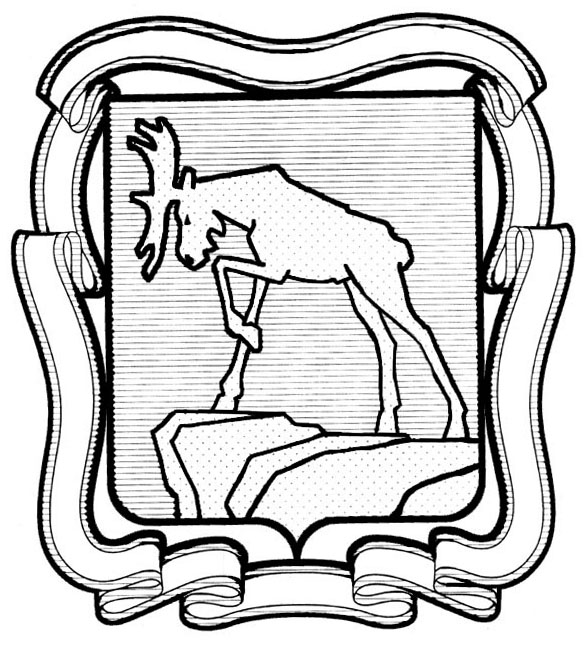 СОБРАНИЕ ДЕПУТАТОВ МИАССКОГО ГОРОДСКОГО ОКРУГА                                                         ЧЕЛЯБИНСКАЯ ОБЛАСТЬ     ДВАДЦАТАЯ СЕССИЯ СОБРАНИЯ  ДЕПУТАТОВ МИАССКОГО ГОРОДСКОГО ОКРУГА ШЕСТОГО СОЗЫВАРЕШЕНИЕ №16от 18.02.2022 г.Рассмотрев предложение Председателя Собрания депутатов Миасского городского округа Д.Г. Проскурина о назначении собрания граждан, заявление инициативной группы  о назначении проведения собрания граждан в целях рассмотрения и обсуждения вопросов внесения инициативного проекта «Благоустройство  территории перед зданием библиотеки-филиала № 6 и зданием ЦД «Строитель», Распоряжение Администрации Миасского городского округа от 02.02.2022 г. №20-р «Об определении предполагаемой части территории для реализации инициативного проекта «Благоустройство  территории перед зданием библиотеки-филиала № 6 и зданием ЦД «Строитель», учитывая рекомендации комиссии по вопросам законности, правопорядка и местного самоуправления, в соответствии с Решением Собрания депутатов Миасского городского округа от 26.08.2005 г. №10 «О принятии Положения   «О порядке назначения и проведения собрания граждан в Миасском городском округе» (в редакции от 25.12.2020 г. №10), руководствуясь Федеральным законом от 06.10.2003 г. №131-ФЗ «Об общих принципах организации местного самоуправления в Российской Федерации» и Уставом Миасского городского округа, Собрание депутатов  Миасского городского округаРЕШАЕТ:1. В целях рассмотрения и обсуждения вопросов внесения инициативного проекта «Благоустройство  территории перед зданием библиотеки-филиала № 6 и зданием ЦД «Строитель» назначить собрание граждан. Часть территории Миасского городского округа, на которой будет реализовываться инициативный проект «Благоустройство  территории перед зданием библиотеки-филиала № 6 и зданием ЦД «Строитель» определена Распоряжением Администрации Миасского городского округа от 02.02.2022 г. №20-р «Об определении предполагаемой части территории для реализации инициативного проекта «Благоустройство  территории перед зданием библиотеки-филиала № 6 и зданием ЦД «Строитель».2. Собрание граждан провести 26.02.2022 года в 12 часов 00 минут в конференц-зале библиотеки «БЛИК» по адресу: г. Миасс, ул. Нахимова, д. 12 . 3. Инициативной группе заблаговременно, но не менее чем за 7 дней до проведения собрания по рассмотрению и обсуждению вопроса внесения инициативного проекта известить граждан о времени и месте проведения собрания и вопросах, выносимых на обсуждение.4. Инициативной группе принять меры по обеспечению общественного порядка и санитарных норм при проведении собрания граждан.5. Настоящее Решение опубликовать в установленном порядке.6. Контроль исполнения настоящего Решения возложить на постоянную комиссию по вопросам законности, правопорядка и местного самоуправления.Председатель Собрания депутатовМиасского городского округа                                                                                  Д.Г. Проскурин